ПРЕСС-СЛУЖБА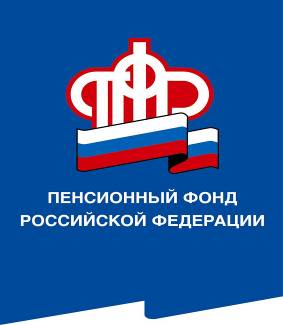               ГОСУДАРСТВЕННОГО УЧРЕЖДЕНИЯ – ОТДЕЛЕНИЯ ПЕНСИОННОГО ФОНДА РОССИЙСКОЙ ФЕДЕРАЦИИПО ВОЛГОГРАДСКОЙ ОБЛАСТИ400001, г. Волгоград, ул. Рабоче-Крестьянская, 16тел. (8442) 24-93-77Официальный сайт Отделения ПФР по Волгоградской области –  pfr.gov.ru30 сентября 2022 года1 октября в России ежегодно отмечается Международный День пожилых людей
Первый день октября ознаменован замечательной датой – Днем пожилого человека. Более 600 тысяч жителей Волгоградской области получают страховую пенсию по старости и могут считать данную дату своим праздником. 
   В Волгоградском регионе из 600 с половиной тысяч пенсионеров  417 тысяч – женщины. Людей, достигших 80 лет и старше, в области  почти 92 420 человек. А численность жителей региона, чей почтенный возраст сравнялся или  перешагнул вековой юбилей, составляет 92 человека, среди них 85 женщин. Четыре жительницы региона свой сотый день рождения встречают в октябре. 
В этот день мы выражаем уважение к старшему поколению. Работая или находясь на заслуженном отдыхе, вы даёте нам важнейшие уроки жизни, учите нести ответственность за свои дела и поступки. Благодарим вас за терпение, сердечность, умение дать мудрый совет и поддержать в трудную минуту.От всей души желаем вам крепкого здоровья на долгие годы, душевного равновесия,  неугасающего интереса к жизни, тепла,  любви и уважения родных  людей!